SIA “Rīgas veselības centrs”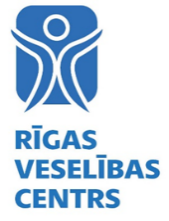 Cenu aptaujas nolikums iepirkumam“Grafiskā dizaina pakalpojumi”VISPĀRĪGĀ INFORMĀCIJAPasūtītājsPasūtītāja nosaukums: SIA “Rīgas veselības centrs”Reģistrācijas numurs: 50103807561Juridiskā adrese: Spulgas iela 24, Rīga, LV-1058.Pasūtītāja profila adrese: www.rigasveseliba.lv KontaktpersonaKontaktpersona: Sanita BučinieceTālruņa numurs: 29905399E-pasta adrese: info@rigasveseliba.lvPiedāvājuma noformēšana un iesniegšanaPiedāvājuma dokumentiem jābūt latviešu valodā vai, ja to oriģināli ir svešvalodā, attiecīgajam dokumentam jāpievieno tā tulkojums latviešu valodā.Piedāvājumu iesniedz elektroniski (ieskanētā veidā vai ar drošu elektronisko parakstu) nosūtot uz e-pastu: info@rigasveseliba.lv līdz 2022.gada 15.jūnija plkst.15:00.INFORMĀCIJA PAR IEPIRKUMA PRIEKŠMETUIepirkuma priekšmeta aprakstsCenu aptaujas iepirkuma priekšmets ir grafiskā dizaina pakalpojuma sniegšana, kas ir saskaņā ar cenu aptaujas tehniskās specifikācijas prasībām. Iepirkuma priekšmets NAV sadalīts daļās. Piedāvājums iesniedzams par visu iepirkuma apjomu. Pretendents nedrīkst iesniegt piedāvājuma variantus. Līguma darbības laiks un būtiskie noteikumi2.2.1.Plānotā iepirkuma summa: līgums tiks slēgts par summu 9999.00 EUR bez PVN. Pasūtītājs patur tiesības lemt par šajā punktā minētās summas izmaiņām, pamatojoties uz Pasūtītāja finanšu iespējām.Līgums stājās spēkā dienā, kad tas ir abpusēji parakstīts un ir spēkā 12 (divpadsmit) kalendāros mēnešus no līguma noslēgšanas brīža vai līdz līguma summas sasniegšanai, atkarībā no tā, kurš nosacījums iestājas pirmais. Ja pēc līguma termiņa beigām līguma summa nav iztērēta, Puses var vienoties par līguma pagarinājumu.Katrs konkrētais pasūtījums jāizpilda ne vēlāk kā 3 (trīs) darba dienu laikā, lielāka apjoma gadījumos par izpildes termiņu vienojoties atsevišķi.Apmaksa 30 kalendāro dienu laikā no pieņemšanas nodošanas akta un rēķina saņemšanas.Pasūtītājs var pieprasīt pretendentam iesniegt papildus dizaina grafikas paraugus. Pretendentam pēc Pasūtītāja pieprasījuma paraugi jāiesniedz 2 (divu) darba dienu laikā. Pretendentus, kuri neiesniedz paraugus 2 (divu) darba dienu laikā, izslēdz no dalības tirgus izpētēPRASĪBAS UN IESNIEDZAMIE DOKUMENTI Pieteikums dalībai iepirkumāPretendents, kurš iesniedz piedāvājumu, ir reģistrēts normatīvajos aktos noteiktajā kārtībā.Personas, kura paraksta piedāvājumu, pārstāvības tiesībām ir jābūt nostiprinātām atbilstoši Latvijas Republikā spēkā esošajos normatīvajos aktos noteiktajam regulējumam. Ja piedāvājumu paraksta pretendenta pilnvarota persona, piedāvājumam ir jāpievieno attiecīgais dokuments par paraksta tiesīgas personas izdotu pilnvaru. Prasības un iesniedzamie kvalifikācijas dokumentiIesniedzot Cenu aptaujas nolikumā noteiktos dokumentus, pretendents apliecina, ka tā kvalifikācija ir pietiekama iepirkuma priekšmetā minētā pakalpojuma izpildei.Pretendenta piedāvājumsPretendents iesniedz parakstītu piedāvājumu saskaņā ar Nolikuma 2. pielikumu. Finanšu piedāvājums  Finanšu piedāvājumā cenu par vienu vienību norāda ar ne vairāk kā 2 (divām) zīmēm aiz komata. Kopējo cenu norāda euro (EUR) ar divām zīmēm aiz komata. Piedāvājuma cenā ir jāietver nodokļi, nodevas, saistītās izmaksas un visas citas izmaksas, izņemot PVN, kuras rodas vai var rasties pretendentam, izpildot pasūtījumu. PIEDĀVĀJUMU VĒRTĒŠANA UN LĪGUMA SLĒGŠANAPar uzvarētāju atzīst pretendentu, kurš iesniedzis saimnieciski visizdevīgāko piedāvājumu no Nolikuma un tehniskās specifikācijas prasībām atbilstošajiem piedāvājumiem, kā piedāvājuma izvēles kritēriju nosakot viszemāko cenu. Vienādas cenas gadījumā līguma slēgšanas tiesības tiks piešķirtas pretendentam, kurš piedāvājis zemāko cenu par jauna maketa izveidi.Visi pretendenti tiks informēti e-pastā par Cenu aptaujas rezultātu.Ja izraudzītais pretendents atsakās slēgt Līgumu ar Pasūtītāju, Pasūtītājs var pieņemt lēmumu slēgt Līgumu ar nākamo pretendentu, kurš ir atbilstošs  nolikumā noteiktajām prasībām un ir nākamais piedāvājums ar zemāko piedāvāto cenu EUR bez PVN.Nolikuma pielikumi:pielikums – Tehniskā specifikācija;pielikums – Pretendenta  piedāvājums.1. pielikumsTEHNISKĀ SPECIFIKĀCIJA – GRAFISKĀ DIZAINA PAKALPOJUMIPakalpojuma vispārējs aprakstsGrafiskā dizaina izstrāde (nepieciešamības gadījumā – esošā dizaina pielāgošana) dažādiem produktiem, tai skaitā, bet ne tikai:informatīviem paziņojumiem, sludinājumiem;reklāmām (t.sk., sociālo mediju – piem., Facebook);baneriem;informatīviem materiāliem – piem., bukletiem, brošūrām, plakātiem, infolapām; vizītkartēm;mapēm;apsveikumiem, ielūgumiem utt.Fotogrāfiju u.c. vizuālo materiālu apstrāde gadījumos, kad tas nepieciešams gala produkta izveidei.Fotogrāfiju un citu grafisko elementu  pielāgošana nepieciešamajiem izmēriem, ja tas nepieciešams, konkrētajā darbā veicot grafisko un teksta elementu izkārtojumu.Maketu izgatavošana (nepieciešamības gadījumā – esošo maketu pārveidošana, labošana utt.).Attēlu, prezentācijas un informatīvo vizuālo materiālu sagatavošana lietošanai digitālajā vidē, t.sk., sociālajos tīklos.Maketu sagatavošana drukas kvalitātē (grafiskā dizaina maketa pielāgošana poligrāfijas iespieddarbiem) atbilstoši poligrāfijas pakalpojumu sniedzēja norādītajām tehniskajām prasībām, kā arī citām to pavairošanas (piem., kvalitatīvu izdruku izveides) prasībām.Autordarbu (zīmējumu, ilustrāciju utt.), kā arī infografiku, diplomu, pateicības u.c. rakstu izveide gadījumos, kad tas nepieciešams.PrasībasKatra produkta grafiskajam dizainam ir jābūt unikālam, visu produktu izstrādē ieturot vienotu RVC grafisko stilu un nodrošinot vienotu RVC vizuālo identitāti.Materiālu dizainam jābūt ar tādu teksta un vizuālās informācijas izkārtojumu, kas nodrošina ātru un vieglu vēstījuma uztveri un saprotamību un atbilst konkrētā reklāmas nesēja (t.sk., izmēra) tehnisko prasību un pielietojuma specifikai. Pretendents materiālu izgatavošanai izmanto profesionālu grafiskā dizaina programmatūru (piemēram, Adobe Indesign, Adobe Illustrator, Adobe Photoshop, Corel Draw). Katram pasūtītajam darbam jāizveido 2 maketa versijas, no kurām Pasūtītājs izvēlas atbilstošāko.Piedāvājums jāiesniedz ne vēlāk kā 3 (trīs) darba dienu laikā, lielāka apjoma gadījumos par izpildes termiņu vienojoties atsevišķi.Pasūtītāja sniegtie labojumi jāveic 1 (vienas) darba dienas laikā, lielāka apjoma gadījumos par izpildes termiņu vienojoties atsevišķi.Maketa saskaņošana, pārveide un atkārtota saskaņošana jāveic līdz brīdim, līdz tiek iegūts Pasūtītāja gala apstiprinājums. 2.pielikumsPRETENDENTA PIEDĀVĀJUMSCenu aptaujai “Grafiskā dizaina pakalpojumi”Pasūtītājs: SIA “Rīgas veselības centrs” Spulgas iela 24, Rīga, LV-1058Pretendents, _____________________________, reģ. Nr._____________, tā __________________________ /vadītāja vai pilnvarotās personas vārds un uzvārds, amats/ personā, ar šī piedāvājuma iesniegšanu piesakās piedalīties cenu aptaujā “Grafiskā dizaina pakalpojumi”.INFORMĀCIJA PAR PRETENDENTU:Apliecinājums par Tehniskās specifikācijas prasību izpildi un ievērošanu.Ar šo apliecinām, ka izpildīsim cenu aptaujas “Grafiskā dizaina pakalpojumi” prasības. Tehniskās specifikācijas prasības mums ir saprotamas un ir izpildāmas iepirkumā noteiktajos termiņos._________________________________________________________    _________________ /Paraksttiesīgās  personas vai tās pilnvarotās personas amata nosaukums/ /Paraksts/       /Paraksta atšifrējums/2022. gada __. ___________Finanšu piedāvājumsPretendentam finanšu piedāvājumā jāiesniedz pakalpojuma izpildes cena – atlīdzība par 1 (viena): a/jauna maketa izstrādi; b/ esoša maketa pārveidi vai pielāgošanu. Cenai jābūt norādītai bez pievienotās vērtības nodokļa (PVN) un jāiekļauj visas izmaksas, ko pakalpojuma sniedzējam rada vai var radīt specifikācijā norādīto saistību izpilde.Apliecinām, ka finanšu piedāvājumā norādītajās cenās ir iekļautas visas izmaksas, kas saistītas ar tehniskajā specifikācijā noteiktā pakalpojuma sniegšanu, arī visi nodokļi (izņemot PVN), visi materiāli un resursi, kas nepieciešami Pakalpojuma sniegšanai, kā arī samaksa par jebkādu pretendenta pieļauto nepilnību vai kļūdu novēršanu Pakalpojuma sniegšanas gaitā pēc Pasūtītāja pieprasījuma, ja ir konstatēti defekti vai trūkumi. Pretendents ir atbildīgs par visu nodokļu un nodevu nomaksu._________________________________________________________    _________________ /Paraksttiesīgās  personas vai tās pilnvarotās personas amata nosaukums/ /Paraksts/       /Paraksta atšifrējums/2022. gada __. ___________Pretendenta nosaukums:Reģ. Nr.Juridiskā adrese: Kontaktpersona:(vārds, uzvārds, amats)Telefons:E-pasta adrese:Banka:Kods:Konts:Stundas likme jauna maketa izveidei (cena bez PVN)Stundas likme darba izveidei esošā maketa ietvaros (cena bez PVN)Grafiskā dizaina pakalpojuma cenaKopējā piedāvātā cena (vērtējamā cena):________ EUR bez PVN________ EUR bez PVN